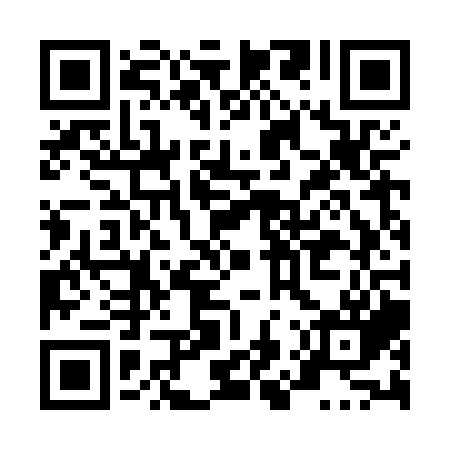 Prayer times for Claire-Fontaine, New Brunswick, CanadaMon 1 Jul 2024 - Wed 31 Jul 2024High Latitude Method: Angle Based RulePrayer Calculation Method: Islamic Society of North AmericaAsar Calculation Method: HanafiPrayer times provided by https://www.salahtimes.comDateDayFajrSunriseDhuhrAsrMaghribIsha1Mon3:275:301:246:509:1811:212Tue3:275:311:246:509:1711:213Wed3:285:311:246:509:1711:214Thu3:285:321:256:509:1711:215Fri3:295:331:256:499:1611:206Sat3:305:331:256:499:1611:197Sun3:325:341:256:499:1611:188Mon3:335:351:256:499:1511:179Tue3:345:361:256:499:1411:1610Wed3:365:371:256:489:1411:1411Thu3:375:381:266:489:1311:1312Fri3:395:391:266:489:1311:1213Sat3:415:391:266:479:1211:1014Sun3:425:401:266:479:1111:0915Mon3:445:411:266:479:1011:0716Tue3:465:421:266:469:0911:0617Wed3:475:431:266:469:0911:0418Thu3:495:441:266:459:0811:0319Fri3:515:461:266:459:0711:0120Sat3:535:471:266:449:0610:5921Sun3:545:481:266:449:0510:5722Mon3:565:491:266:439:0410:5623Tue3:585:501:276:439:0310:5424Wed4:005:511:276:429:0110:5225Thu4:025:521:276:419:0010:5026Fri4:045:531:276:418:5910:4827Sat4:065:551:276:408:5810:4628Sun4:085:561:266:398:5710:4429Mon4:095:571:266:388:5510:4230Tue4:115:581:266:388:5410:4031Wed4:135:591:266:378:5310:38